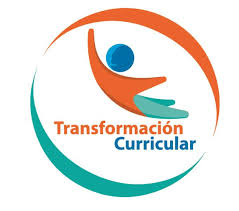 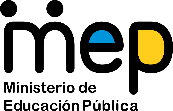 Guía de trabajo autónomo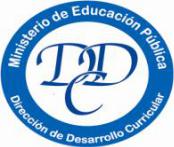 El trabajo autónomo es la capacidad de realizar tareas por nosotros mismos, sin necesidad de que nuestros/as docentes estén presentes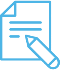 Me preparo para hacer la guía Pautas que debo verificar antes de iniciar mi trabajo.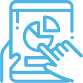 Voy a recordar lo aprendido en clase. 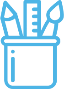 Pongo en práctica lo aprendido en claseCompleto los siguientes ejercicios de autoevaluaciónAnexo 1. Opiniones de los familiaresAnexo 2. Definiciones
* Definiciones tomadas del Programa de Estudio de Afectividad y Sexualidad Integral. Educación Diversificada. Nivel: Décimo año colegios académicos/ Undécimo año colegios técnicosAsignatura: Afectividad y Sexualidad IntegralMateriales o recursos que voy a necesitar Se requieren los siguientes recursos o materiales:Lapicero y cuadernoTabla de registro de las entrevistas a familiares. Ver Anexo 1.Lectura: Definiciones de relaciones sexuales corporales, genitales y coitales. Ver Anexo 2.Dispositivo móvil para realizar la lectura (celular, computadora o tablet)Condiciones que debe tener el lugar donde voy a trabajar Es importante que el lugar donde vayas a realizar este trabajo autónomo tenga de ser posible las siguientes condiciones:Buena iluminaciónBuena ventilaciónUna silla y un escritorio (mesa) adecuadosEvitar todas las distracciones posiblesTiempo en que se espera que realice la guía El tiempo estimado para realizar las actividades propuestas en este trabajo autónomo son 60 minutos (una hora)Indicaciones Recordemos de las clases anteriores:Escriba en su cuaderno lo que recuerde sobre la conceptualización de las relaciones corporales, genitales y coitales que trabajaron en clase. Preguntas para reflexionar Reflexione sobre las siguientes preguntas:¿Existe alguna diferencia entre relaciones sexuales corporales, genitales y coitales?¿Por qué es importante considerar la diferencia de esos términos?Indicaciones Solicite la colaboración de dos miembros de su familia, para que le respondan las siguientes preguntas:¿Qué son las relaciones sexuales genitales?¿Qué son las relaciones sexuales corporales?¿Qué son las relaciones sexuales coitales?Anote en su cuaderno todas las respuestas que sus familiares le aporten. Se presenta una guía en el anexo 1. Reviso detenidamente las respuestas aportadas por los familiares y reflexiono sobre el conocimiento que tienen las personas de estos términos.Realizo la lectura de las definiciones  que se presentan en el anexo 2 y responda las siguientes preguntas:¿Cuál es la diferencia entre relaciones sexuales  coitales y corporales?¿Considera usted, según las respuestas que recibió que las personas conceptualizan las relaciones sexuales únicamente como el coito?¿Pueden existir relaciones sexuales sin que se presente el coito?¿Por qué la sociedad tiende a considerar que al hablar de sexualidad se trata únicamente de relaciones sexuales coitales?¿Considera usted que las personas comprenden la diferencia entre relaciones sexuales coitales, genitales y corporales?¿Por qué es importante comprender la diferencia entre estos conceptos? ¿En qué contribuye esa comprensión a la construcción de una sexualidad integral?Por último, comento con alguna persona de mi familia, la siguiente frase: “La sexualidad integral es mucho más que  coito”.Indicaciones o preguntas para auto regularse y evaluarseAl terminar la actividad, me hago las siguientes preguntas:¿Seguí las indicaciones que se me solicitaron?¿Cómo fue la experiencia de hacer preguntas sobre el tema de sexualidad a personas cercanas?¿Tuve algún problema para cumplir con las acciones que se planteaban en la actividad?¿Hubo algún concepto que no comprendí?Reflexiono:¿Qué sabía antes de estos temas y qué sé ahora?¿Qué puedo mejorar de mi trabajo?¿Cómo le puedo explicar a otra persona lo que aprendí?¿En qué contribuye este conocimiento a mi vida cotidiana?Con el trabajo autónomo voy a aprender a aprender Con el trabajo autónomo voy a aprender a aprender Reviso las acciones realizadas durante la construcción del trabajo.Marco una X encima de cada símbolo al responder las siguientes preguntas Reviso las acciones realizadas durante la construcción del trabajo.Marco una X encima de cada símbolo al responder las siguientes preguntas ¿Leí las indicaciones con detenimiento?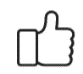 ¿Realicé las consultas a los familiares?¿Me devolví a leer las indicaciones cuando no comprendí qué hacer?Con el trabajo autónomo voy a aprender a aprenderCon el trabajo autónomo voy a aprender a aprenderValoro lo realizado al terminar por completo el trabajo.Marca una X encima de cada símbolo al responder las siguientes preguntasValoro lo realizado al terminar por completo el trabajo.Marca una X encima de cada símbolo al responder las siguientes preguntas¿Leí mi trabajo para saber si es comprensible lo escrito o realizado?¿Revisé mi trabajo para asegurarme si todo lo solicitado fue realizado?¿Me siento satisfecho con el trabajo que realicé?Explico ¿Cuál fue la parte favorito del trabajo?¿Qué puedo mejorar, la próxima vez que realice la guía de trabajo autónomo?Explico ¿Cuál fue la parte favorito del trabajo?¿Qué puedo mejorar, la próxima vez que realice la guía de trabajo autónomo?PreguntasFamiliar 1Familiar 2¿Qué son las relaciones sexuales genitales?¿Qué son las relaciones sexuales corporales?¿Qué son las relaciones sexuales coitales?